DATOS PARA EL SEGURO MÉDICO	NOMBRE DEL CÓNYUGE Y/O HIJOS QUE SE ENCUENTREN EN MÉXICO	AL OTORGAR LA BECAINFORMACIÓN SOBRE OTRO APOYO Y/O BECANOMBRE Y FIRMA DEL POSTULANTE ______________________________________________________FECHA:______________________________________________________DATOS SOBRE EL DOCTORADODATOS SOBRE EL DOCTORADODATOS SOBRE EL DOCTORADODATOS SOBRE EL DOCTORADODATOS SOBRE EL DOCTORADODATOS SOBRE EL DOCTORADODOCTORADO EN:ÁREAFECHA DE OBTENCIÓN DEL GRADOFECHA DE OBTENCIÓN DEL GRADOINSTITUCIÓN QUE OTORGA EL GRADOPAÍSNOMBRE DE LA TESIS DOCTORALNOMBRE DE LA TESIS DOCTORALNOMBRE DE LA TESIS DOCTORALNOMBRE DE LA TESIS DOCTORALNOMBRE DE LA TESIS DOCTORALNOMBRE DE LA TESIS DOCTORALNOMBRE DEL ASESOR DE LA TESIS NOMBRE DEL ASESOR DE LA TESIS NOMBRE DEL ASESOR DE LA TESIS CORREO ELECTRÓNICO DEL ASESORCORREO ELECTRÓNICO DEL ASESORCORREO ELECTRÓNICO DEL ASESORPUBLICACIONES DERIVADAS DE LA TESIS DOCTORAL (Título, Editorial o revista, fecha de publicación)PUBLICACIONES DERIVADAS DE LA TESIS DOCTORAL (Título, Editorial o revista, fecha de publicación)PUBLICACIONES DERIVADAS DE LA TESIS DOCTORAL (Título, Editorial o revista, fecha de publicación)PUBLICACIONES DERIVADAS DE LA TESIS DOCTORAL (Título, Editorial o revista, fecha de publicación)PUBLICACIONES DERIVADAS DE LA TESIS DOCTORAL (Título, Editorial o revista, fecha de publicación)PUBLICACIONES DERIVADAS DE LA TESIS DOCTORAL (Título, Editorial o revista, fecha de publicación)OTRAS PUBLICACIONESOTRAS PUBLICACIONESOTRAS PUBLICACIONESOTRAS PUBLICACIONESOTRAS PUBLICACIONESOTRAS PUBLICACIONESPROYECTO DE INVESTIGACIÓN POSDOCTORAL PROYECTO DE INVESTIGACIÓN POSDOCTORAL PROYECTO DE INVESTIGACIÓN POSDOCTORAL PROYECTO DE INVESTIGACIÓN POSDOCTORAL TÍTULO DEL PROYECTO DE INVESTIGACIÓNTÍTULO DEL PROYECTO DE INVESTIGACIÓNNOMBRE DEL ASESOR DEL PROYECTO POSDOCTORAL Nombramiento, Nivel y CategoríaNOMBRE DEL ASESOR DEL PROYECTO POSDOCTORAL Nombramiento, Nivel y CategoríaNombre:Investigador Titular Nombre:Investigador Titular ÁREA A LA QUE PERTENECE LA ESTANCIA A REALIZAR (casilla desplegable)DISCIPLINADISCIPLINALÍINEA DE INVESTIGACIÓNTipo de productoPRODUCTOS DE INVESTIGACIÓN PUBLICABLES COMPROMETIDOS(Artículos, capítulos de libro, libro)Actividad AcadémicaOTRAS ACTIVIDADES ACADÉMICAS CONTEMPLADAS EN EL PROYECTO POSDOCTORAL
(Participación en Ponencias, Congresos, Difusión de los resultados en eventos académicos, Docencia, etc)SÍNTESIS DEL PROYECTO DE INVESTIGACIÓN (MÁXIMO 1000 PALABRAS)SÍNTESIS DEL PROYECTO DE INVESTIGACIÓN (MÁXIMO 1000 PALABRAS)SÍNTESIS DEL PROYECTO DE INVESTIGACIÓN (MÁXIMO 1000 PALABRAS)SÍNTESIS DEL PROYECTO DE INVESTIGACIÓN (MÁXIMO 1000 PALABRAS)SÍNTESIS DEL PROYECTO DE INVESTIGACIÓN (MÁXIMO 1000 PALABRAS)SÍNTESIS DEL PROYECTO DE INVESTIGACIÓN (MÁXIMO 1000 PALABRAS)DATOS SOBRE LA MAESTRÍADATOS SOBRE LA MAESTRÍADATOS SOBRE LA MAESTRÍADATOS SOBRE LA MAESTRÍADATOS SOBRE LA MAESTRÍAMAESTRÍA EN:ÁREAFECHA DE OBTENCIÓN DEL GRADOINSTITUCIÓN QUE OTORGA EL GRADOPAÍSNOMBRE DE LA TESIS DE MAESTRÍANOMBRE DE LA TESIS DE MAESTRÍANOMBRE DE LA TESIS DE MAESTRÍANOMBRE DE LA TESIS DE MAESTRÍANOMBRE DE LA TESIS DE MAESTRÍANOMBRE DEL ASESOR DE LA TESISNOMBRE DEL ASESOR DE LA TESISNOMBRE DEL ASESOR DE LA TESISNOMBRE DEL ASESOR DE LA TESISNOMBRE DEL ASESOR DE LA TESISDATOS SOBRE LA LICENCIATURADATOS SOBRE LA LICENCIATURADATOS SOBRE LA LICENCIATURADATOS SOBRE LA LICENCIATURALICENCIATURA EN:ÁREAINSTITUCIÓN QUE OTORGA EL GRADOPAÍSPAÍSNOMBRE DE LA TESIS DE LICENCATURANOMBRE DE LA TESIS DE LICENCATURANOMBRE DE LA TESIS DE LICENCATURANOMBRE DE LA TESIS DE LICENCATURAOTROS ESTUDIOSEN CASO DE TENER OTRA LICENCIATURA, ESPECIALIZACIÓN, MAESTRÍA O DOCTORADO INDIQUE:NIVEL DE ESTUDIOS                                                                                          EN:INSTITUCIÓN:                                                                                                     PAÍS:FECHA DE OBTENCIÓN DEL GRADO:SITUACIÓN LABORAL ACTUALINFORMACIÓN ACTUALIZADASITUACIÓN LABORAL ACTUALINFORMACIÓN ACTUALIZADALUGAR(ES) DE TRABAJO:PUESTO O NOMBRAMIENTO:ACTIVIDAD(ES) QUE DESEMPEÑA:ACTIVIDAD(ES) QUE DESEMPEÑA:NÚMERO DE HORAS LABORALES POR SEMANA:NÚMERO DE HORAS LABORALES POR SEMANA:SUELDO TABULAR ACTUAL: $SUELDO TABULAR ACTUAL: $ESTADO CIVIL:ESTADO CIVIL:                                SOLTERO                               CASADO                          UNIÓN LIBRE                                              SOLTERO                               CASADO                          UNIÓN LIBRE              NOMBRE COMPLETO DEL CÓNYUGE Y/O HIJOS  FECHA DE NACIMIENTOCUENTA CON OTRO APOYO ECONÓMICO PARA REALIZAR LA ESTANCIA        SI__________                                                                                                        NO _________NOMBRE DE LA INSTITUCIÓN QUE LO OTORGA : MONTO   $                                     MENSUAL                             OTRO   PERIODO :      DE                                                                                     A                                                                                             DD/MM/AAAA                                                                                         DD/MM/AAAACONCEPTO QUE CUBRE EL APOYO  Y/O BECA: COMPROMISO ADQUIRIDO: 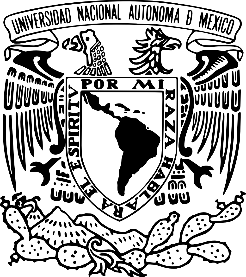 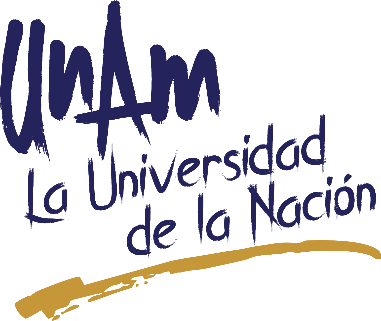 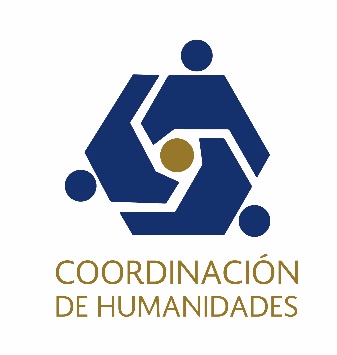 